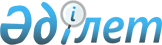 О внесении изменений и дополнений в постановления Правительства Республики Казахстан от 17 февраля 1999 года № 134 "Некоторые вопросы организаций, подведомственных Министерству внутренних дел Республики Казахстан" и от 22 июня 2005 года № 607 "Вопросы Министерства внутренних дел Республики Казахстан"Постановление Правительства Республики Казахстан от 27 декабря 2023 года № 1208
      Примечание ИЗПИ!Вводится в действие с 01.01.2024.
      Правительство Республики Казахстан ПОСТАНОВЛЯЕТ:
      1. Внести в некоторые решения Правительства Республики Казахстан следующие изменения и дополнения:
      1) в постановлении Правительства Республики Казахстан от 17 февраля 1999 года № 134 "Некоторые вопросы организаций, подведомственных Министерству внутренних дел Республики Казахстан":
      в пункте 1-1:
      подпункт 1) изложить в следующей редакции:
      "1) изготовлению паспорта гражданина Республики Казахстан, удостоверения личности гражданина Республики Казахстан, вида на жительство иностранца в Республике Казахстан, удостоверения лица без гражданства, свидетельства о государственной регистрации транспортного средства, национального водительского удостоверения и государственного регистрационного номерного знака;";
      подпункт 3) изложить в следующей редакции:
      "3) автоматизации работ по учету процессов;";
      2) в постановлении Правительства Республики Казахстан от 22 июня 2005 года № 607 "Вопросы Министерства внутренних дел Республики Казахстан:
      в Положении о Министерстве внутренних дел Республики Казахстан, утвержденном указанным постановлением:
      пункт 15 дополнить подпунктами 55-1) и 55-2) следующего содержания:
      "55-1) утверждает по согласованию с антимонопольным органом прейскурант цен на услуги по ускоренному изготовлению и выдаче паспорта гражданина Республики Казахстан, удостоверения личности гражданина Республики Казахстан, вида на жительство иностранца в Республике Казахстан, удостоверения лица без гражданства, свидетельства о государственной регистрации транспортного средства, национального водительского удостоверения и государственного регистрационного номерного знака, оказываемые республиканским государственным предприятием на праве хозяйственного ведения;
      55-2) утверждает по согласованию с антимонопольным органом прейскурант цен на услуги по накоплению и ведению интегрированного банка данных системы изготовления документов, автоматизации работ по учету процессов, разработке, внедрению и сопровождению программно-технических продуктов для органов внутренних дел;".
      2. Настоящее постановление вводится в действие с 1 января 2024 года.
					© 2012. РГП на ПХВ «Институт законодательства и правовой информации Республики Казахстан» Министерства юстиции Республики Казахстан
				
      Премьер-МинистрРеспублики Казахстан 

А. Смаилов
